«Зачем нужны деньги», 8-9 классы, анимированная презентация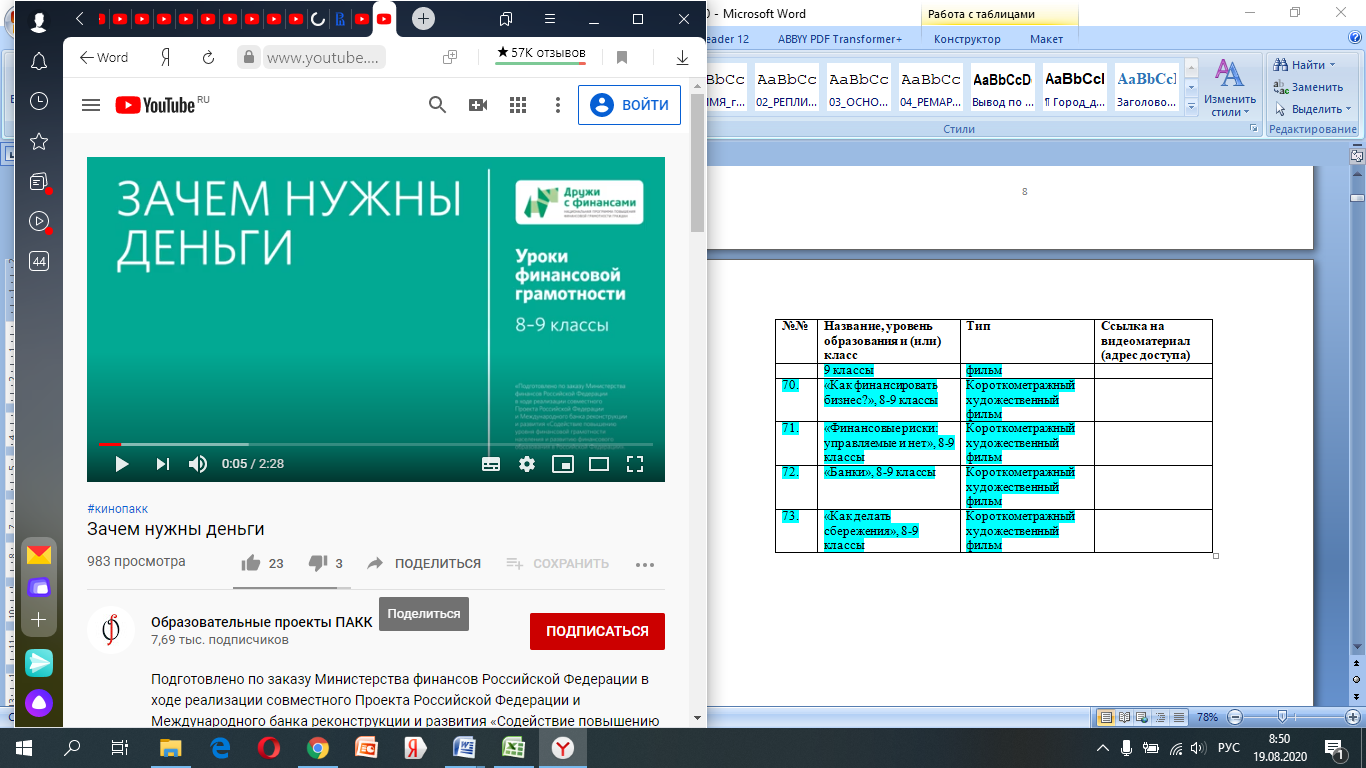 Дидактическая картаМесто видеоматериала в тематическом плане занятийДанный видеоматериал иллюстрирует занятие 1 «Деньги: что это такое» из учебника И. Липсица и О. Рязановой «Финансовая грамотность: материалы для учащихся. 8, 9 классы». Согласно методическим рекомендациям «Финансовая грамотность: Методические рекомендации для учителя. 8-9 классы» авторства О. Рязановой, И. Липсица и Е. Лавреновой, этот раздел должен изучаться на занятии 1 в рамках курса.Образовательная цель демонстрации видеоматериалаВидеоматериал предназначен для формирования у учащихся способности осознавать роль денег в экономике страны как важнейшего элемента рыночной экономики.Краткое описание видеоматериалаПрезентация посвящена понятию денег и их роли в современном мире. Начинается презентация кратким экскурсом в историю товарных денег. Затем следует развернутое описание четырех основных функций современных денег — как средства обращения, средства измерения, средства накопления и средства платежа. Одна из задач презентации — дать учащимся понимание, что деньги являются многосторонним элементом человеческой цивилизации, имея ключевое значение не только для обмена ценностями, но и для планирования, и для анализа результатов хозяйственной деятельности.Встраивание видеоматериала в учебный процессВ методических рекомендациях для учителя содержится сценарий занятия 1 «Деньги: что это такое» (3, c. 8-18). Учитывая рекомендуемый ход занятия, целесообразно, чтобы презентация демонстрировалась в классе на шаге 1 «Обсуждение базовых понятий». В методических рекомендациях предлагается начать занятие с обсуждения практической ситуации:
«Представим, что родители оставили вам деньги купить продукты (по списку) на день рождения, который состоится в ближайшее воскресенье. Все гости уже приглашены, и сценарий праздника придуман. Но, пока вы собирались в магазин, ваш пёс Бобик забрался на диван и разорвал все до одной купюры, остались одни клочки! Вопрос: то, что осталось, это просто клочки бумаги или всё ещё деньги?»Учитель даёт возможность учащимся высказать свои предположения о том, что можно делать в описанной ситуации. Если учащиеся формулируют приблизительно правильные ответы (можно обменять деньги в банке), учитель спрашивает, почему это можно сделать, подводит их к пониманию необходимости изучения самого понятия «деньги».После обсуждения практической ситуации рекомендуется показать презентацию. Перед демонстрацией видеоматериала учителю рекомендуется спросить учеников, какие функции имеют деньги. Таким образом, видеоматериал будет подан как итоговый правильный ответ на данный вопрос. Презентацию рекомендуется показывать целиком.Учителю следует иметь в виду, что по теме 1 «Происхождение денег» разработана еще одна анимированная презентация «Виды денег», которая также может быть использована на данном уроке.Комментарии педагога после просмотра, обсуждение в классе, вопросы обучающимсяВопросы для обсуждения:Для чего людям нужны деньги?Какие функции в экономике они выполняют?Какие функции денег человек использует чаще всего?Какие функции денег вы использует в своей жизни чаще всего?Применение в проектной деятельностиУчитель также может рекомендовать видеоматериал для использования при подготовке индивидуальных или групповых проектов по следующим темам:Роль денег в современном обществе/Любопытные факты о деньгах из опыта старших родственников.Какие деньги упоминаются в моих любимых книгах, фильмах, песнях, играх.Обратите внимание!Полезный материал по данной теме на сайте Банка России — Музей Банка России:https://www.cbr.ru/museum/ Модуль 1. Управление денежными средствами семьиТема 1. Происхождение денег Занятие 1. Деньги: что это такое1. Лавренова Е.Б., Рязанова О.И., Липсиц И.В. Финансовая грамотность: учебная программа. 8-9 классы общеобразоват. орг. — М.: ВАКО, 2018. — 32 с. — (Учимся разумному финансовому поведению)2. Липсиц И.В., Рязанова О.И. Финансовая грамотность: материалы для учащихся. 8-9 классы общеобразоват. орг. — М.: ВАКО, 2018. — 352 с. — (Учимся разумному финансовому поведению)3. Рязанова О.И., Липсиц И.В., Лавренова Е.Б.Финансовая грамотность: Методические рекомендации для учителя. 8-9 классы общеобразоват. орг. — М.: ВАКО, 2018. — 152 с. — (Учимся разумному финансовому поведению)Модуль 1. Управление денежными средствами семьиТема 1. Происхождение денег Занятие 1. Деньги: что это такое1. Лавренова Е.Б., Рязанова О.И., Липсиц И.В. Финансовая грамотность: учебная программа. 8-9 классы общеобразоват. орг. — М.: ВАКО, 2018. — 32 с. — (Учимся разумному финансовому поведению)2. Липсиц И.В., Рязанова О.И. Финансовая грамотность: материалы для учащихся. 8-9 классы общеобразоват. орг. — М.: ВАКО, 2018. — 352 с. — (Учимся разумному финансовому поведению)3. Рязанова О.И., Липсиц И.В., Лавренова Е.Б.Финансовая грамотность: Методические рекомендации для учителя. 8-9 классы общеобразоват. орг. — М.: ВАКО, 2018. — 152 с. — (Учимся разумному финансовому поведению)Модуль 1. Управление денежными средствами семьиТема 1. Происхождение денег Занятие 1. Деньги: что это такое1. Лавренова Е.Б., Рязанова О.И., Липсиц И.В. Финансовая грамотность: учебная программа. 8-9 классы общеобразоват. орг. — М.: ВАКО, 2018. — 32 с. — (Учимся разумному финансовому поведению)2. Липсиц И.В., Рязанова О.И. Финансовая грамотность: материалы для учащихся. 8-9 классы общеобразоват. орг. — М.: ВАКО, 2018. — 352 с. — (Учимся разумному финансовому поведению)3. Рязанова О.И., Липсиц И.В., Лавренова Е.Б.Финансовая грамотность: Методические рекомендации для учителя. 8-9 классы общеобразоват. орг. — М.: ВАКО, 2018. — 152 с. — (Учимся разумному финансовому поведению)Содержание образования и планируемые результаты обученияСодержание образования и планируемые результаты обученияСодержание образования и планируемые результаты обученияОсновные понятияДеньги, функции денег, средство обмена, средство измерения, средство сбережения, средство платежа.Деньги, функции денег, средство обмена, средство измерения, средство сбережения, средство платежа.Личностные характеристики и установкиПонимание того, что деньги являются универсальным товаром, делающим жизнь человека комфортнее и безопаснее.Осознание роли денег в экономике страны как важнейшего элемента рыночной экономики.Понимание того, что деньги являются универсальным товаром, делающим жизнь человека комфортнее и безопаснее.Осознание роли денег в экономике страны как важнейшего элемента рыночной экономики.Предметные результатыЗнать и уметь перечислять разные функции денег.Уметь объяснять, для чего деньги нужны человеку.Уметь объяснять, в решении каких финансовых задач деньги выступают в качестве:1. Посредника при обмене;2. Измерителя ценности благ;3. Гаранта в экономических взаимоотношениях людей;4. Запаса для будущих покупок.Знать и уметь перечислять разные функции денег.Уметь объяснять, для чего деньги нужны человеку.Уметь объяснять, в решении каких финансовых задач деньги выступают в качестве:1. Посредника при обмене;2. Измерителя ценности благ;3. Гаранта в экономических взаимоотношениях людей;4. Запаса для будущих покупок.Компетенции Объяснять и оценивать роль денег в жизни человека и экономике страны.Объяснять и оценивать роль денег в жизни человека и экономике страны.Структура презентации (продолжительность 2 мин. 28 сек.)Структура презентации (продолжительность 2 мин. 28 сек.)Структура презентации (продолжительность 2 мин. 28 сек.)Содержательные фрагментыСодержательные фрагментыСодержательные фрагментыФрагмент 1.Фрагмент 1.Фрагмент 1.Условное название Условное название Для чего людям нужны деньги? Какие функции в экономике они выполняют? Продолжительность Продолжительность 1 мин. 00 сек.с … по…с … по…с 01 сек. по 1 мин. 00 сек.Основные понятияОсновные понятияДеньги, функции денег.Транслируемое содержание образования Транслируемое содержание образования Деньги — одно из самых великих изобретений человечества. На первый взгляд, кажется, что можно жить и без денег, самому добывать и производить необходимые жизненные блага. А если нам понадобиться то, чего у нас нет, то можно обменяться с соседями. Может показаться, что деньги — это каприз цивилизации, чтобы делить людей на бедных и богатых. Но почему тогда даже в самых отдаленных уголках земли люди используют деньги в том или ином виде?Деньги в экономике исполняют 4 важные функции:1. Средство обращения;2. Средство измерения;3. Средство сбережения;4. Средство платежа.Фрагмент 2.Фрагмент 2.Фрагмент 2.Условное название Условное название Какие функции денег человек использует чаще всего?Продолжительность Продолжительность 1 мин. 26 сек. с… по…с… по…с 1 мин. 01 сек. до конца Основные понятияОсновные понятияФункции денег, средство обмена, товар, средство измерения, средство сбережения, средство платежа.Транслируемое содержание образования Транслируемое содержание образования Деньги как средство обмена позволяют людям обмениваться благами. Без денег такой обмен был бы чрезвычайно сложен. Вторая функция денег позволяет сравнивать цены благ между собой при помощи единой счетной единицы. Деньги — это универсальный товар, которым можно измерять стоимость всех других товаров. Деньги способны долго сохранять для своего владельца возможность приобретения жизненных благ. Если вы решите потратить свои деньги не сегодня, а в будущем, то они останутся таким же средством платежа, как и сегодня, хотя ценность их может и измениться.Деньги — средство платежа. При помощи денег мы покупаем товары, услуги, оплачиваем кредиты, уплачиваем налоги и др.